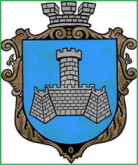 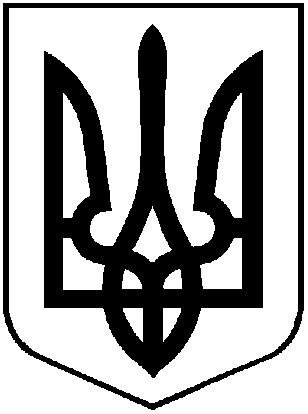                                                 УКРАЇНАХМІЛЬНИЦЬКА МІСЬКА РАДАВІННИЦЬКОЇ ОБЛАСТІ  Р О З П О Р Я Д Ж Е Н Н ЯМІСЬКОГО  ГОЛОВИВід “29” листопада 2019  року                                                         №470-рПро проведення заходів з нагоди святкування Дня батька та Дня Збройних сил України	На виконання пункту 7.6.  Розділу VII Підтримка сім’ї та демографічний розвиток «Програми підтримки сім’ї, дітей та молоді, запобігання домашньому насильству, забезпечення рівних прав і можливостей жінок та чоловіків та попередження торгівлі людьми  Хмільницької міської ОТГ  на 2019-2021 роки», затвердженої рішенням 53 сесії міської ради 7 скликання від 19.10.2018 року № 1710 (зі змінами), з метою забезпечення належної підготовки і проведення святкування Міжнародного Дня батька та Дня Збройних сил України 5 грудня 2019 року, керуючись ст.ст. 42, 59 Закону України «Про місцеве самоврядування в Україні»:Відзначити подарунками виконавчого комітету Хмільницької міської ради чоловіків з багатодітних сімей, в яких виховується 3 і більше дітей, що проживають на території Соколівського старостинського округу Хмільницької міської ОТГ.Організацію та проведення привітання доручити відділу у справах сім’ї та молоді Хмільницької міської ради.Провести 05 грудня 2019 року святковий концерт в Будинку Культури Соколівського старостинського округу Хмільницької міської ОТГ.4. Затвердити кошторис витрат для закупівлі електричних товарів (подарункових інструментів) (додається).5. Контроль за виконанням цього розпорядження покласти на заступника міського голови з питань діяльності виконавчих органів міської ради Сташка А.В., а супровід виконання доручити начальнику відділу у справах сім’ї та молоді міської ради Дем’янюку П.І. Міський голова	С.Б. РедчикС. МаташА. СташкоН. БуликоваП. Дем’янюкЗАТВЕРДЖЕНО:Від “29” листопада 2019  року №470-рКОШТОРИС витрат для закупівлі електричних товарів (подарункових інструментів).Міський голова                                                        С.Б.Редчик№з/пНазва видатківКФКВКЕКВСума1.Електричні інструменти 31314322109500 грн.